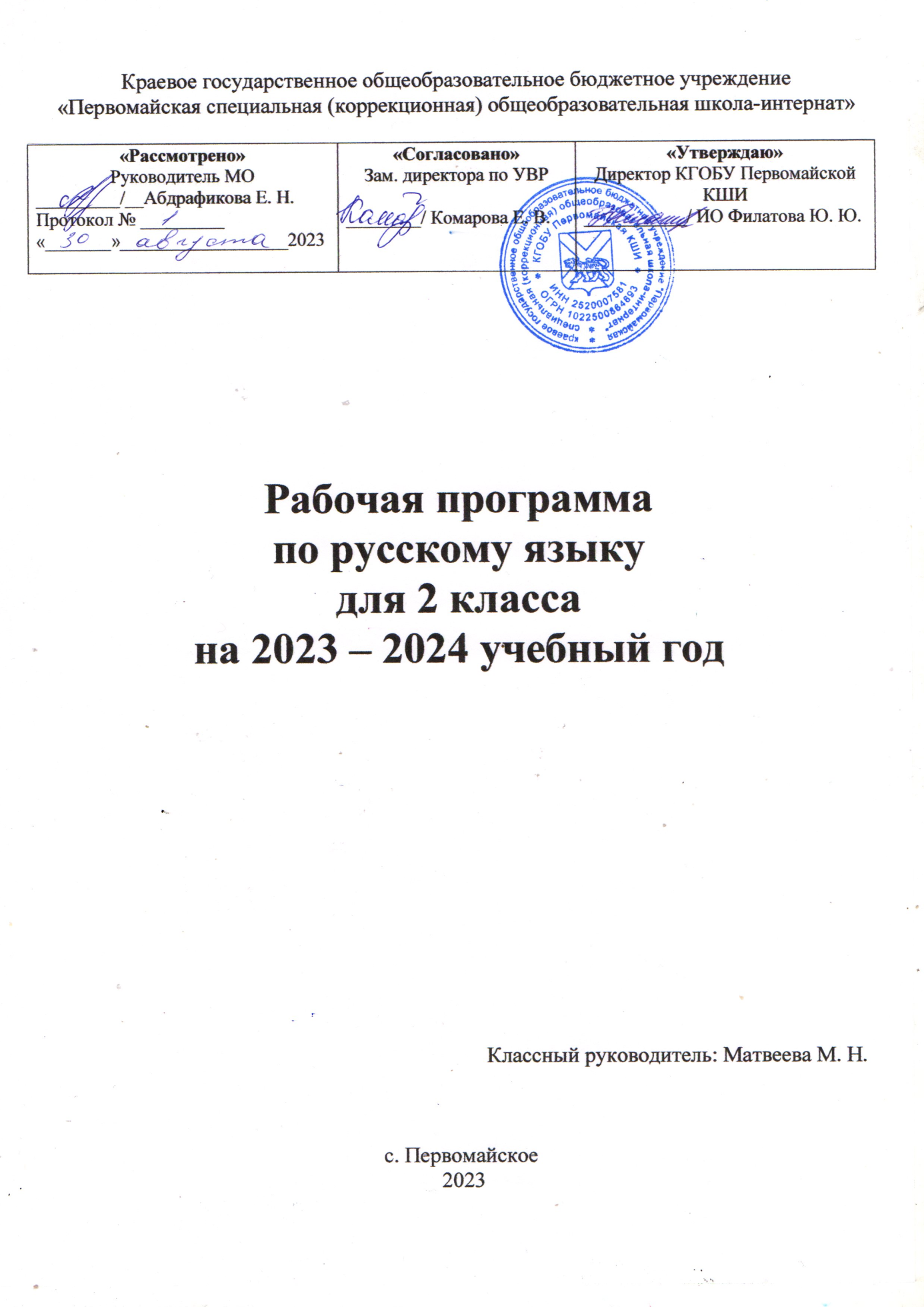 ПОЯСНИТЕЛЬНАЯ ЗАПИСКАРабочая программа по учебному предмету «Русский язык» составлена на основе Федеральной адаптированной основной общеобразовательной программы обучающихся с умственной отсталостью (интеллектуальными нарушениями), далее ФАООП УО (вариант 1), утвержденной приказом Министерства просвещения России от 24.11.2022г. № 1026.Федеральный закон от 29 декабря 2012 г. №273-Ф3 «Об образовании в Российской Федерации (в ред. Федеральных законов от 17. 02. 2-21 № 10-Ф3, от 24. 03. 2021 №51-Ф3, от 05. 04. 2021 №85-Ф3, от 20. 04. 2021 №95-Ф3, от 30. 04. 2021 № 114-Ф3, от 11. 06. 2021 №170=Ф3, от02. 07. 2021 №310-Ф3, от 02. 07. 2021 №351-Ф3;	Приказ Министерства образования и науки Российской Федерации от 19. 12. 2014 №1599 «Об утверждении федерального государственного образовательного стандарта образования обучающихся с умственной отсталостью (интеллектуальными нарушениями)».ФАООП УО (вариант 1) адресована обучающимся с легкой умственной отсталостью (интеллектуальными нарушениями) с учетом реализации их особых образовательных потребностей, а также индивидуальных особенностей и возможностей.Учебный предмет «Русский язык» относится к предметной области «Язык и речевая практика» и является обязательной частью учебного плана. В соответствии с учебным планом рабочая программа по учебному предмету «Русский язык» во 2 классе рассчитана на 34 учебные недели и составляет 136 часов в году (4 часа в неделю).Федеральная адаптированная основная общеобразовательная программа определяет цель и задачи учебного предмета «Русский язык».Цель обучения: овладение обучающимися с умственной отсталостью (интеллектуальными нарушениями) элементарными знаниями по русскому языку, воспитание интереса к родному языку.Задачи обучения:уточнение и обогащение представлений об окружающей действительности и овладение на этой основе языковыми средствами (слово, предложение, словосочетание);формирование первоначальных «дограмматических» понятий и развитие коммуникативно-речевых навыков;овладение различными доступными средствами устной и письменной коммуникации для решения практико-ориентированных задач;коррекция недостатков речевой и мыслительной деятельности;формирование основ навыка полноценного чтения художественных текстов доступных для понимания по структуре и содержанию;развитие навыков устной коммуникации;формирование положительных нравственных качеств и свойств личности.Рабочая программа по учебному предмету «Русский язык» во 2 классе определяет следующие задачи:формирование умения правильно и осмысленно читать доступный к пониманиютекст;формирование умения вырабатывать элементарные навыки грамотного письма;повышение уровня общего и речевого развития обучающихся;формирование умения последовательно и правильно излагать свои мысли в устной и письменной форме.СОДЕРЖАНИЕ ОБУЧЕНИЯОбучение русскому языку обучающихся с интеллектуальными нарушениями предполагает формирование речевых умений, владение которыми поможет выпускникам максимально реализоваться в самостоятельной жизни, занять адекватное социальное положение в обществе. Во 2 классе звуко-буквенный анализ является основой формирования фонетически правильного письма и письма по правилу. Обучающиеся приобретают начальные сведения о фонетике и графике, овладевают правописанием безударных гласных, звонких и глухих согласных в конце слова путем сопоставления ударных и безударных гласных, согласных в конце и середине слова с согласными перед гласными. В процессе практических грамматических упражнений во 2 классе изучаются различные разряды слов - названий предметов, действий, признаков. Понятие о предложении обучающиеся получают на конкретном речевом материале в процессе разбора предложения по словам и составления предложения из слов. Упражняясь в составлении предложений на предложенную тему, по картинке, по опорным словам, распространяя предложения по вопросам, по смыслу, восстанавливая нарушенный порядок слов в предложении, учащиеся должны осознать, что в предложении выражается мысль в законченном виде, слова расположены в определенном порядке и связаны между собой. Эту связь можно установить с помощью вопросов.Во 2 классе особое внимание уделяется формированию у обучающихся навыков связной устной и письменной речи. Работа по развитию фонематического слуха и правильного произношения, обогащению и уточнению словаря, обучению построению предложения создает предпосылки формирования умения высказываться в устной и письменной форме. Проводятся подготовительные упражнения: ответы на последовательно поставленные вопросы, подписи под серией рисунков, работа с деформированным текстом и др. Работа по совершенствованию графических умений заключается в закреплении написания строчных и прописных букв и их соединений, что предупреждает появление при письме графических ошибок в списывании с рукописного и печатного текста. Дидактическая игра занимает oco6oe место в процессе o6yчeния, поскольку поднимает наиболее высокий эмоциональный уровень выполнение учебных заданий.Содержание разделовПЛАНИРУЕМЫЕ РЕЗУЛЬТАТЫЛичностные:формирование интереса к языковой и речевой деятельности;развитие бережного отношения к учебным принадлежностям, раздаточному материалу, умению правильно располагать на парте учебные принадлежности.Предметные:Минимальный уровень:различать сходные по начертанию буквы;списывать по слогам с рукописного и печатного текста;анализировать слова по звуковому составу;различать звуки гласные и согласные, согласные - звонкие и глухие, твердые и мягкие на слух, в произношении;различать слова, обозначающие названия предметов, слова, обозначающие действия предметов;составлять по картинкам, по заданию предложения;писать под диктовку буквы, слоги, слова (из 3-4 букв), написание которых не расходится с произношением (6 слов);писать предложения с заглавной буквы, в конце предложения ставить точку;использовать приобретённые знания и умения в практической деятельности и повседневной жизни.Достаточный уровень:списывать по слогам с рукописного и печатного текстов;анализировать слова по звуковому составу;различать звуки гласные и согласные, согласные - звонкие и глухие, свистящие и шипящие, твердые и мягкие на слух, в произношении, написании;писать под диктовку слова, написание которых не расходится с произношением, простые по структуре предложения, текст после предварительного анализа (10—15 слов);делить слова на слоги;писать предложения с заглавной буквы, в конце предложения ставить точку, вопросительный знак;составлять по заданию предложения, выделять предложения из речи и текста.Система оценки достиженийОценка личностных результатов предполагает, прежде всего, оценку продвижения обучающегося в овладении социальными (жизненными) компетенциями, может быть представлена в условных единицах:0 баллов - нет фиксируемой динамики;1 балл - минимальная динамика;2 балла - удовлетворительная динамика;3 балла - значительная динамика.Оценка достижения обучающимися с умственной отсталостью предметных результатов базируется на принципах индивидуального и дифференцированного подходов.Основные критерии оценки планируемых результатов являются следующие: соответствие и (или) несоответствие науке и практике; полнота и надёжность усвоения; самостоятельность применения усвоенных знаний.  При оценке итоговых предметных результатов следует из всего спектра оценок выбирать такие, которые стимулировали бы учебную и практическую деятельность обучающегося, оказывали бы положительное влияние на формирование у него жизненных компетенций.При оценке устных ответов по русскому языку принимаются во внимание:правильность ответа по содержанию, свидетельствующая об осознанности усвоения изученного предметного материала;полнота ответа;умение практически применять свои знания;последовательность изложения и речевое оформление ответа.Оценка «5» - ставится обучающемуся, если он показывает понимание материала, может с помощью учителя обосновать, самостоятельно сформулировать ответ, привести необходимые примеры; допускает единичные ошибки, которые сам исправляет.Оценка «4» ставится, если обучающийся дает ответ, в целом соответствующий требованиям оценки «5», но допускает неточности в подтверждении правил примерами и исправляет их с помощью учителя; делает некоторые ошибки в речи; при работе с текстом или разборе предложения допускает 1-2 ошибки, которые исправляет при помощи учителя.Оценка «3» ставится, если обучающийся показывает знание и понимание основных положений данной темы, но излагает материал недостаточно полно и последовательно; допускает ряд ошибок в речи; затрудняется самостоятельно подтвердить правила примерами и делает это с помощью учителя; нуждается в постоянной помощи учителя.Примерный объем письменных текстов: в контрольных работах – 15 - 20 слов (контрольные диктанты должны содержать по 2—3 орфограммы на каждое правило);в словарном диктанте – 5–8 слов.При оценке письменных работ следует руководствоваться следующими нормами:оценка «5» ставится за работу без ошибок;оценка «4» ставится за работу с 1-2 ошибками;оценка «3» ставится за работу с 3-5 ошибками.В письменных работах не учитываются одно-два исправления или одна пунктуационная ошибка. Наличие трех исправлений или двух пунктуационных ошибок на изученное правило соответствует одной орфографической ошибке. Ошибки на не пройдённые правила правописания также не учитываются.За одну ошибку в диктанте считается:а) повторение ошибок в одном и том же слове (например, в «лыжи» дважды написано на конце ы). Если же подобная ошибка на это правило встречается в другом слове, она учитывается;б) две негрубые ошибки: повторение в слове одной и той же буквы; не дописывание слов; пропуск одной части слова при переносе; повторное написание одного и того же слова в предложении.Ошибки, обусловленные тяжелыми нарушениями речи и письма, следует рассматривать индивидуально для каждого обучающегося. Специфическими для них ошибками являются замена согласных, искажение звукобуквенного состава слов (пропуски, перестановки, добавления, не дописывание букв, замена гласных, грубое искажение структуры слова). При выставлении оценки две однотипные специфические ошибки приравниваются к одной орфографической ошибке.При оценке грамматического разбора следует руководствоваться следующими нормами:Оценка «5» ставится, если обучающийся обнаруживает осознанное усвоение грамматических понятий, правил в процессе грамматического разбора, работу выполняет без ошибок или допускает исправления.Оценка «4» ставится, если обучающийся в основном обнаруживает усвоение изученного материала, умеет применить свои знания, хотя допускает 2-3 ошибки.Оценка «3» ставится, если обучающийся обнаруживает недостаточное понимание изученного материала, затрудняется в применении своих знаний, допускает 4-5 ошибок или не справляется с одним из заданий.Оценка «2» -  не ставится.ТЕМАТИЧЕСКОЕ ПЛАНИРОВАНИЕ№ п/пНазвание раздела, темыКоличество часовКонтрольные работы 1Повторение122Звуки и буквы203Парные звонкие и глухие согласные264Шипящие и свистящие согласные85Гласные буквы Е, Ё, Ю, Я в начале слова или слога146Твердые и мягкие согласные167Мягкий знак на конце слова58Слово. Названия предметов199Большая буква в именах и фамилиях людей, кличках животных710Названия действий10111Предлоги512Слова с непроверяемыми гласными513Предложение15114Повторение6Итого:Итого:1702№Тема предметаТема предметаКол-во часовПрограммноесодержаниеДифференциация видов деятельности обучающихсяДифференциация видов деятельности обучающихся№Тема предметаТема предметаКол-во часовПрограммноесодержаниеМинимальныйуровеньДостаточныйуровеньПовторение – 12 часовПовторение – 12 часовПовторение – 12 часовПовторение – 12 часовПовторение – 12 часовПовторение – 12 часовПовторение – 12 часов1-21-2Звуки и буквы.Выделение звука и буквы в слове2Произношение звуков речи, соотнесение их с буквами.Письмо строчных и прописных букв с использованием разных способов соединения их в слове. Выделение первого звука в слоге или слове при условии совпадения звука и буквыВыделяют первый звук в слоге или слове при условии совпадения звука и буквы с помощью учителя.Называют звук и показывают соответствующую ему букву.Записывают строчные и прописные буквыВыделяют первый звук в слоге или слове при условии совпадения звука и буквы.Называют, соотносят и различают звук и соответствующую ему букву.Записывают строчные и прописные буквы3-43-4Слово.Предмет и слово, называющее предмет2Различение понятия «предмет» и «название предмета».Различение строчных и прописных буков.Изучение правила написания имён людейНазывают предметы словом.Различают строчные и прописные буквы.Соблюдают правило написания имён людей с опорой на памяткуСоотносят названия предметов со словами на письме и на картинке.Различают строчные и прописные буквы.Называют и соблюдают правило написания имён людей55Предмет и слово, называющее предмет1Различение понятия «предмет» и «название предмета».Ознакомление со словарным словом: капуста (звуко-буквенный анализ, выделение «трудной» буквы, письмо слова по образцу, составление словосочетаний, предложений со словарным словомНазывают предметы словом.Изучают, записывают словарное слово по образцу с письменного текста, записывают словосочетания со словарным словом с помощью учителяСоотносят названия предметов со словами на письме и на картинке.Изучают, записывают словарное слово по образцу с печатного текста, записывают предложение со словарным словом6-76-7Предложение.Правило записи предложения2Различение строчных и прописных букв.Изучение правила записи предложения.Нахождение предложения в тексте.Составление предложений по картинкеРазличают строчные и прописные буквы.Соблюдают правило записи предложения с опорой на памятку.Составляют предложение по картинке, записывают в тетрадь с помощью учителяРазличают строчные и прописные буквы.Называют и соблюдают правило записи предложения.Составляют предложение по картинке, записывают.Находят предложение в тексте88Предложение и его схема1Составление схемы предложения.Соблюдение правила записи предложения c опорой на схему и 6eз неё.Ознакомление со словарным словом: собака (звуко-буквенный анализ, выделение «трудной» буквы, письмо слова по образцу, составление словосочетаний, предложений со словарным словомСоставляют схему предложения.Составляют, записывают предложение по его схеме, с помощью учителя.Соблюдают правило записи предложения.Изучают, записывают словарное слово, обозначают ударение, выделяют трудную букву с помощью учителя.Составляют и записывают словосочетания со словарным словом с помощью учителяСоставляют схему предложения, обозначают в схеме начало и конец предложения.Составляют, записывают предложение по его схеме.Называют, соблюдают правило записи предложения.Изучают, записывают словарное слово, обозначают ударение, выделяют трудную букву, производят звуко-буквенный анализ, записывают предложение со словарным словом99Распространение предложений1Распространение предложений одним словом с опорой на предметную картинку.Запись предложений c опорой на схему и без неё с соблюдением правила записи предложенияРаспространяют предложения с опорой на предметную картинку.Составляют и записывают предложение по схеме, с помощью учителяРаспространяют предложения с опорой на предметную картинку.Составляют, записывают предложения по схеме10Проверочная работа по теме: «Слово. Предложение». Списывание текста1Ответы на вопросы, составление предложений по картинке.Списывание текста без ошибокОтвечают на вопросы, составляют предложения по картинке.Списывают текст без ошибок с письменного текстаОтвечают на вопросы, составляют предложения по картинке.Списывают текст без ошибок с печатного текста11-12Составление предложений с данным словом2Составление предложений из 2–3 слов по ситуационной картинке.Ознакомление со словарным словом: карандаш, звуко-буквенный анализ, выделение «трудной» буквы, письмо слова по образцу, составление словосочетаний, предложений со словарным словомСоставляют предложения по ситуационной картинке с данными словами с помощью учителя.Изучают, записывают словарное слово, обозначают ударение, выделяют трудную букву с помощью учителя.Составляют и записывают словосочетания со словарным словом с помощью учителяСоставляют предложения по ситуационной картинке.Чертят схему предложения, обозначают в схеме начало и конец предложения.Изучают, записывают словарное слово, обозначают ударение, выделяют трудную букву, производят звуко-буквенный анализ, записывают предложение со словарным словомЗвуки и буквы – 20 часовЗвуки и буквы – 20 часовЗвуки и буквы – 20 часовЗвуки и буквы – 20 часовЗвуки и буквы – 20 часовЗвуки и буквы – 20 часов13-14Гласные и согласные.Гласные звуки и буквы2Различение гласных и согласных звуков, их перечисление с опорой на буквы.Выделение гласных звуков, написание букв, обозначающих гласные звукиРазличают гласные и согласные с опорой на наглядность.Называют гласные звуки, обозначают их буквами на письме.Находят гласные на схеме слова.Записывают слова после звуко-буквенного анализа с помощью учителяРазличают гласные и согласные.Выделяют в слове, называют гласные звуки, обозначают их буквами на письме.Находят гласные на схеме слова, составляют схему слова.Записывают слова после звуко-буквенного анализа15-16Гласные и согласные.Согласные звуки и буквы2Различение гласных и согласных звуков, их перечисление с опорой на буквы.Выделение согласных звуков, написание букв, обозначающих согласные звукиРазличают гласные и согласные с опорой на наглядность.Называют согласные звуки, обозначают их буквами на письме.Находят согласные на схеме слова.Записывают слова после звуко-буквенного анализа с помощью учителяРазличают гласные и согласные.Выделяют в слове, называют согласные звуки, обозначают их буквами на письме.Находят согласные на схеме слова, составляют схему слова.Записывают слова после звуко-буквенного анализа1718Различение слов, сходных по звуковому составу.Слова, которые различаются одним звуком2Сравнение коротких слов, похожих по буквенному составу.Различение данных слов на слух и соотнесение их с соответствующими предметными картинками.Написание слов, различающихся одним звуком.Ознакомление со словарным словом: ветер, звуко-буквенный анализ, выделение «трудной» буквы, письмо слова по образцу, составление словосочетаний, предложений со словарным словом.Знакомство с родственным словом «ветерок»Различают, сравнивают слова, похожие по буквенному составу с помощью учителя.Находят подходящую схему к слову.Выделяют слова в предложении различающиеся одним звуком, записывают с помощью учителя.Изучают, записывают словарное слово, обозначают ударение, выделяют трудную букву с помощью учителя.Составляют и записывают словосочетания со словарным словом с помощью учителя 
Знакомятся с понятием родственное слово с опорой на картинкиРазличают, сравнивают слова, сходные по звуковому составу, слова, которые различаются одним звуком.Находят, составляют подходящую схему к слову.Находят в предложении слова, различающиеся одним звуком, записывают их самостоятельно.Изучают, записывают словарное слово, обозначают ударение, выделяют трудную букву, производят звуко-буквенный анализ, записывают предложение со словарным словом Знакомятся с понятием родственное слово19Различение слов, сходных по звуковому составу.Слова, которые различаются количеством звуков1Сравнение коротких слов, различных по звуко-буквенному составу.Различение слов на слух и соотнесение их с соответствующими предметными картинками.Написание слов, различающихся количеством звуковРазличают, сравнивают слова, различные по звуко-буквенному составу с помощью учителя.Находят подходящую схему к слову.Записывают слова, находят букву, которой различаются, после звуко-буквенного анализа.Выделяют слова в предложении, различающиеся количеством звуков, записывают их с помощью учителяРазличают, сравнивают слова, различные по звуко-буквенному составу.Указывают количество звуков, букв в слове.Находят, составляют подходящую схему к слову.Записывают слова, находят букву, которой они различаются.Находят в предложении слова, различающиеся одним звуком, записывают их самостоятельно2021Различение слов, сходных по звуковому составу.Слова, которые различаются последовательностью звуков2Различение, сравнение слов, данных слов, различающихся последовательностью звуков, соотнесение их с соответствующими предметными картинками.Написание слов, различающихся последовательностью звуковРазличают и сравнивают слова, различающиеся последовательностью звуков с помощью учителя.Находят подходящую схему к слову.Выделяют слова в предложении, различающиеся последовательностью звуков, записывают с помощью учителя.Составляют и записывают словосочетания со словами, сходными по звучанию с помощьюРазличают, сравнивают слова, различающиеся последовательностью звуков.Находят, составляют подходящую схему к слову.Различают, находят в предложении слова, различающиеся последовательностью звуков, записывают их самостоятельно.Составляют и записывают предложения со словами, сходными по звучанию23Проверочная работа по теме: «Звуки и буквы».Списывание текста1Ответы на вопросы, составление предложений по картинке.Списывание текста без ошибокОтвечают на вопросы, составляют предложения по картинке.Списывают текст без ошибок с письменного текстаОтвечают на вопросы, составляют предложения по картинке.Списывают текст без ошибок с печатного текста2425Ударение в словах.Знак ударения2Выделение голосом (по образцу учителя) ударного звука в слове.Знакомство со знаком ударения, правилом постановки ударения на письме.Ознакомление со словарным словом «Москва», обозначение ударения, звуко-буквенный анализ, выделение «трудной» буквы, письмо слова по образцу, составление словосочетаний и предложений со словарным словомВыделяют голосом ударный звук в слове.Записывают слова, определяют ударение в, ставят знак ударения с помощью учителя.Изучают, записывают словарное слово, обозначают ударение, выделяют трудную букву с помощью учителя.Составляют и записывают словосочетания со словарным словом с помощью учителяВыделяют голосом ударный звук в слове.Записывают слова, определяют ударение в словах, ставят знак ударения.Изучают, записывают словарное слово, обозначают ударение, выделяют трудную букву, производят звуко-буквенный анализ, записывают предложение со словарным словом2627Выделение ударного гласного в слове2Выделение голосом (по образцу учителя) ударного звука в слове. Объяснение правильной постановки знака ударения.Запись слов в соответствии со схемой словаЗаписывают слова, определяют ударение в словах, ставят знак ударения с помощью учителя.Записывают слова в соответствии со схемой слова по образцуЗаписывают слова, определяют ударение в словах, ставят знак ударения.Записывают слова в соответствии со схемой слова28Деление слов на слоги1Чтение и запись слов по слогам.Знакомство с правилом деления слов на слоги (сопровождая процесс хлопками)Читают и записывают слова по слогам после предварительного разбора.Делят слова на слоги (сопровождая процесс хлопками).Указывают количество слогов с помощью учителяЧитают изаписывают слова по слогам и слитно.Делят слова на слоги (сопровождая процесс хлопками).Указывают количество слогов29Гласные в образовании слогов1Знакомство с правилом о количестве слогов в соответствии с количеством гласных.Чтение, деление и запись слов по слогам, с указанием количества слогов. Ознакомление со словарным словом «помидор», обозначение ударения, звуко-буквенный анализ, выделение «трудной» буквы, письмо слова по образцу, составление словосочетаний и предложений со словарным словомСоотносят количество слогов в слове с количеством гласных с помощью учителя.Читают и записывают слова по слогам.Делят слова на слоги (сопровождая процесс хлопками), указывают количество слогов с помощью учителя.Находят подходящую схему к слову.Списывают слова по слогам после предварительного разбора.Изучают, записывают словарное слово, обозначают ударение, выделяют трудную букву с помощью учителя.Составляют и записывают словосочетания со словарным словом с помощью учителяСоотносят количество слогов в слове с количеством гласных.Читают и записывают слова по слогам и слитно.Делят слова на слоги.Указывают количество слогов.Находят, составляют подходящую схему к слову.Записывают слова по слогам.Изучают, записывают словарное слово, обозначают ударение, выделяют трудную букву, производят звуко-буквенный анализ, записывают предложение со словарным словом30Деление слов со звуками [и –й] на слоги1Различение гласного [и], согласного [й].Чтение, деление и запись слов со звуками и – й по слогам, с указанием количества слогов.Составление схемы слова.Ознакомление со словарным словом: морковь, обозначение ударения, звуко-буквенный анализ, выделение «трудной» буквы, письмо слова по образцу, составление словосочетаний и предложений со словарным словомРазличают при чтении и написании гласный [и], согласный [й].Читают и записывают слова со звуками [и – й] по слогам.Делят слова на слоги (сопровождая процесс хлопками), указывают количество слогов с помощью учителя.Находят подходящую схему к слову.Списывают слова по слогам.Изучают, записывают словарное слово, обозначают ударение, выделяют трудную букву с помощью учителя.Составляют и записывают словосочетания со словарным словом с помощью учителяРазличают при чтении и написании гласный [и], согласный [й].Читают и записывают слова со звуками [и – й] по слогам и слитно.Делят слова на слоги, указывают количество слогов.Находят, составляют подходящую схему к слову.Записывают слова по слогам.Изучают, записывают словарное слово, обозначают ударение, выделяют трудную букву, производят звуко-буквенный анализ, записывают предложение со словарным словом3132Перенос слов по слогам1Знакомство с правилом переноса слов по слогам с одной строки на другую.Деление слов на слоги (сопровождая процесс хлопками).Применение правила о соответствии количества слогов и гласныхЗнакомятся с правилом переноса слов по слогам с одной строки на другую.Делят слова на слоги (сопровождая процесс хлопками).Списывают слова по слогам для переноса после предварительного разбораЗнакомятся с правилом переноса слов по слогам с одной строки на другую.Делят слова на слоги.Применяют правила деления слов на слоги.Записывают слова по слогам для переноса33Перенос слов по слогам1Закрепление правила переноса слов по слогам с одной строки на другую.Деление слов на слоги (сопровождая процесс хлопками).Применение правила о соответствии количества слогов и гласныхДелят слова на слоги (сопровождая процесс хлопками).Списывают слова по слогам для переносаДелят слова на слоги.Применяют правила деления слов на слоги.Записывают слова по слогам для переноса34Проверочная работа по теме: «Слог».Картинный словарный диктант1Запись слов из словаря, деление слов на слоги.Составление и запись словосочетаний, предложений со словарными словамиЗаписывают словарные слова, делят на слоги по показу и образцу.Составляют и записывают словосочетания со словарным словом с помощью учителяЗаписывают словарные слова, делят на слоги по показу и словесной инструкции.Составляют и записывают предложение со словарным словомПарные звонкие и глухие согласные – 26 часовПарные звонкие и глухие согласные – 26 часовПарные звонкие и глухие согласные – 26 часовПарные звонкие и глухие согласные – 26 часовПарные звонкие и глухие согласные – 26 часовПарные звонкие и глухие согласные – 26 часов353637Различие парных согласных Б-П3Знакомство со звонкими и глухими согласными.Различение звонких и глухих согласных в заданной паре звуков.Обозначение звонкого согласного звука на схеме слова.Запись слов со звонкими и глухими согласными (запиши нужную букву, подбери подходящее слово)Различают звонкие и глухие согласные в паре звуков Б-П.Обозначают звонкий согласный в схеме слова с помощью учителя.Упражняются в написании слов со звонкими и глухими согласными в паре звуков Б-П с помощью учителяРазличают звонкие и глухие согласные в паре звуков Б-П.Обозначают звонкий согласный в схеме слова.Упражняются в написании слов со звонкими и глухими согласными в паре звуков Б-П383940Различие парных согласных В-Ф3Различение звонких и глухих согласных в заданной паре звуков.Обозначение звонкого согласного звука на схеме слова.Запись слов со звонкими и глухими согласными (запиши нужную букву, подбери подходящее слово)Различают звонкие и глухие согласные в паре звуков В-Ф.Обозначают звонкий согласный в схеме слова с помощью учителя.Упражняются в написании слов со звонкими и глухими согласными в паре звуков В-Ф с помощью учителяРазличают звонкие и глухие согласные в паре звуков В-Ф.Обозначают звонкий согласный в схеме слова.Упражняются в написании слов со звонкими и глухими согласными в паре звуков В-Ф41424344Различие парных согласных Г-К4Различение звонких и глухих согласных в заданной паре звуков.Обозначение звонкого согласного звука на схеме слова.Запись слов со звонкими и глухими согласными (запиши нужную букву, выбери слово по схеме, подбери подходящее слово)Различают звонкие и глухие согласные в паре звуков Г-К.Обозначают звонкий согласный в схеме слова с помощью учителя.Упражняются в написании слов со звонкими и глухими согласными в паре звуков Г-К с помощью учителяРазличают звонкие и глухие согласные в паре звуковГ-КОбозначают звонкий согласный в схеме слова.Упражняются в написании слов со звонкими и глухими согласными в паре звуков Г-К45464748Различие парных согласных Д-Т4Различение звонких и глухих согласных в заданной паре звуков.Обозначение звонкого согласного звука на схеме слова.Запись слов со звонкими и глухими согласными (запиши нужную букву, подбери подходящее слово)Различают звонкие и глухие согласные в паре звуков Д-Т.Обозначают звонкий согласный в схеме слова с помощью учителя.Упражняются в написании слов со звонкими и глухими согласными в паре звуков Д-Т с помощью учителяРазличают звонкие и глухие согласные в паре звуков Д-Т.Обозначают звонкий согласный в схеме слова.Упражняются в написании слов со звонкими и глухими согласными в паре звуков Д-Т49505152Различие парных согласных Ж-Ш4Произнесение шипящих звуков, подбор примеров слов, начинающихся на заданный звук c опорой на предметную картинку.Различение звонких и глухих согласных в заданной паре звуков.Обозначение звонкого согласного звука на схеме слова.Запись слов со звонкими и глухими согласными (запиши нужную букву, подбери подходящее слово)Произносят шипящие звуки, слова, начинающиеся на шипящий звук c опорой на предметную картинку.Различают звонкие и глухие согласные в паре звуков Ж-Ш.Обозначают звонкий согласный в схеме слова с помощью учителя.Упражняются в написании слов со звонкими и глухими согласными в паре звуков Ж-Ш с помощью учителяПроизносят шипящие звуки, слова, начинающиеся на шипящий звук.Различают звонкие и глухие согласные в паре звуков Ж-Ш.Обозначают звонкий согласный в схеме слова.Упражняются в написании слов со звонкими и глухими согласными в паре звуков Ж-Ш53545556Различие парных согласных З-С4Произнесение свистящих звуков, подбор примеров слов, начинающихся на заданный звук c опорой на предметную картинку.Различение звонких и глухих согласных в заданной паре звуков.Обозначение звонкого согласного звука на схеме слова.Запись слов со звонкими и глухими согласными (запиши нужную букву, подбери подходящее слово)Произносят свистящие звуки, слова, начинающиеся на свистящий звук c опорой на предметную картинку.Различают звонкие и глухие согласные в паре звуков З-С.Обозначают звонкий согласный в схеме слова с помощью учителя.Упражняются в написании слов со звонкими и глухими согласными в паре звуков З-С с помощью учителяПроизносят свистящие звуки, слова, начинающиеся на свистящий звук 
Различают звонкие и глухие согласные в паре звуков З-С.Обозначают звонкий согласный в схеме слова.Упражняются в написании слов со звонкими и глухими согласными в паре звуков З-С5758Различение звонких и глухих согласных2Знакомство с понятием «парные согласные звуки» (чтение и запись парных согласных по звонкости-глухости)Различение звонких и глухих согласных в заданной паре звуков.Обозначение звонкого согласного звука на схеме слова.Запись слов со звонкими и глухими согласными (запиши нужную букву, подбери подходящее слово)Различают (читают и записывают) парные звонкие и глухие согласные звуки с опорой на памятки.Обозначают звонкий согласный в схеме слова с помощью учителя.Упражняются в написании слов со звонкими и глухими согласными с помощью учителяРазличают (читают и записывают), используют в речи понятие «парные звонкие и глухие» согласные звуки.Обозначают звонкий согласный в схеме слова.Упражняются в написании слов со звонкими и глухими согласными5960Проверочная работа по теме: «Парные звонкие и глухие согласные».Списывание текста2Ответы на вопросы, составление предложений по картинке.Списывание текста без ошибокОтвечают на вопросы, составляют предложения по картинке.Списывают текст без ошибок с письменного текстаОтвечают на вопросы, составляют предложения по картинке.Списывают текст без ошибок с печатного текстаШипящие и свистящие согласные – 8 часаШипящие и свистящие согласные – 8 часаШипящие и свистящие согласные – 8 часаШипящие и свистящие согласные – 8 часаШипящие и свистящие согласные – 8 часаШипящие и свистящие согласные – 8 часа6162Шипящие согласные2Произнесение шипящих звуков, подбор примеров слов, начинающихся на заданный звук c опорой на предметную картинку.Различение шипящих согласных звуков.Запись слов с шипящими согласными (запиши нужную букву, найди в предложении слово с шипящим согласным)Произносят шипящие звуки, слова, начинающиеся на шипящий звук c опорой на предметную картинку.Читают и записывают слова с шипящими согласнымиПроизносят шипящие звуки, слова, начинающиеся на шипящий звук.Читают и записывают слова с шипящими согласными.Подбирают слова, начинающиеся на шипящий согласный звук6364Свистящие согласные2Произнесение свистящих звуков, подбор примеров слов, начинающихся на заданный звук c опорой на предметную картинку.Различение свистящих согласных звуков.Запись слов со свистящими согласными (запиши нужную букву, найди в предложении слово со свистящим согласным).Ознакомление со словарным словом: улица, обозначение ударения, звуко-буквенный анализ, выделение «трудной» буквы, письмо слова по образцу, составление словосочетаний и предложений со словарным словомПроизносят свистящие звуки, слова, начинающиеся на свистящий звук c опорой на предметную картинку.Читают и записывают слова со свистящими согласными.Изучают, записывают словарное слово, обозначают ударение, выделяют трудную букву с помощью учителя.Составляют и записывают словосочетания со словарным словом с помощью учителяПроизносят свистящие звуки, слова, начинающиеся на свистящий звук.Читают и записывают слова со свистящими согласными.Подбирают слова, начинающиеся на свистящий согласный звук.Изучают, записывают словарное слово, обозначают ударение, выделяют трудную букву, производят звуко-буквенный анализ, записывают предложение со словарным словом6566Различение шипящих и свистящих согласных2Различение шипящих и свистящих согласных звуков в словах. Подбор примеров слов, начинающихся на заданный звук с опорой на предметную картинку, выбранную из ряда других.Упражнения в написании слов с шипящими и свистящими согласными (найди и подчеркни согласный, вставь нужный согласный, составь и запиши словосочетание, предложение)Различают свистящие и шипящие звуки в словах с опорой на памятку.Подбирают примеры слов, начинающихся на заданный звук с опорой на предметную картинку с помощью учителя.Записывают слова и  словосочетания с шипящими и свистящими согласными с помощью учителяРазличают свистящие и шипящие звуки в словах.Подбирают примеры слов, начинающихся на заданный звук с опорой на предметную картинку.Записывают слова и предложения с шипящими и свистящими согласными6768Проверочная работа по теме: «Шипящие и свистящие согласные».Выборочный диктант2Чтение предложений, нахождение слов с шипящими и свистящими согласными звуками в словах.Запись слов с шипящими и свистящими согласнымиЧитают предложения (2-3 слова) по слогам. Записывают слова с шипящими и свистящими согласными по показу и образцуЧитают предложения (3-4 слова) целыми словами.Записывают слова с шипящими и свистящими согласными по показу и словесной инструкцииГласные буквы Е, Ё, Ю, Я в начале слова или слога – 14 часовГласные буквы Е, Ё, Ю, Я в начале слова или слога – 14 часовГласные буквы Е, Ё, Ю, Я в начале слова или слога – 14 часовГласные буквы Е, Ё, Ю, Я в начале слова или слога – 14 часовГласные буквы Е, Ё, Ю, Я в начале слова или слога – 14 часовГласные буквы Е, Ё, Ю, Я в начале слова или слога – 14 часов6970Буква Е в начале слова или слога2Нахождение, чтение и запись слов с буквой Е в начале слова или слога.Обозначение гласной Е в схеме слова.Составление слов с буквой Е.Составление словосочетаний, предложенийРазличают на слух и выделяют гласную Е в начале слова с помощью учителя.Находят место гласной Е в схеме слова.Правильно пишут слова, словосочетания с буквой Е после звуко-буквенного анализаРазличают на слух и выделяют гласную Е в начале слова.Находят место гласной Е в схеме слова, составляют схему слова.Составляют, записывают слова, словосочетания, предложения с буквой Е7172Буква Ё в начале слова или слога2Нахождение, чтение и запись слов с буквой Ё в начале слова или слога.Обозначение гласной Ё в схеме слова.Составление слов с буквой Ё.Составление словосочетаний, предложенийРазличают на слух и выделяют гласную Ё в начале слова с помощью учителя.Находят место гласной Ё в схеме слова.Правильно пишут слова, словосочетания с буквой Ё после звуко-буквенного анализаРазличают на слух и выделяют гласную Ё в начале слова.Находят место гласной Ё в схеме слова, составляют схему слова.Составляют, записывают слова, словосочетания, предложения с буквой Ё7374Буква Ю в начале слова или слога2Нахождение, чтение и запись слов с буквой Ю в начале слова или слога.Обозначение гласной Ю в схеме слова.Составление слов с буквой Ю.Составление словосочетаний, предложенийРазличают на слух и выделяют гласную Ю в начале слова с помощью учителя.Находят место гласной Ю в схеме слова.Правильно пишут слова, словосочетания с буквой Ю после звуко-буквенного анализаРазличают на слух и выделяют гласную Ю в начале слова.Находят место гласной Ю в схеме слова, составляют схему слова.Составляют, записывают слова, словосочетания, предложения с буквой Ю7576Буква Я в начале слова или слога2Нахождение, чтение и запись слов с буквой Я в начале слова или слога.Обозначение гласной Я в схеме слова.Составление слов с буквой Я.Составление словосочетаний, предложений.Ознакомление со словарным словом: заяц, обозначение ударения, звуко-буквенный анализ, выделение «трудной» буквы, письмо слова по образцу, составление словосочетаний и предложений со словарным словомРазличают на слух и выделяют гласную Я в начале слова с помощью учителя.Находят место гласной Я в схеме слова.Правильно пишут слова, словосочетания с буквой Я после звуко-буквенного анализа.Изучают, записывают словарное слово, обозначают ударение, выделяют трудную букву с помощью учителя.Составляют и записывают словосочетания со словарным словом с помощью учителяРазличают на слух и выделяют гласную Я в начале слова.Находят место гласной Я в схеме слова, составляют схему слова.Составляют, записывают слова, словосочетания, предложения с буквой Я.Изучают, записывают словарное слово, обозначают ударение, выделяют трудную букву, производят звуко-буквенный анализ, записывают предложение со словарным словом777879Гласные буквы Е, Ё, Ю, Я в начале слова или слога3Чтение и запись слов с гласными Е, Ё, Ю, Я в начале слова или слога.Запись слов с пропущенными гласными.Составление словосочетаний, предложенийРазличают на слух и выделяют буквы Е, Ё, Ю, Я в начале слова с помощью учителя.Записывают слова с пропущенными гласными Е, Ё, Ю, Я после звуко-буквенного анализаРазличают на слух и выделяют буквы Е, Ё, Ю, Я в начале слова.Составляют, записывают слова с пропущенными гласными Е, Ё, Ю, Я 808182Проверочная работа по теме: «Гласные буквы Е, Ё, Ю, Я в начале слова или слога».Картинный словарный диктант3Запись слов из словаря, деление слов на слоги.Составление и запись словосочетаний, предложений со словарными словамиЗаписывают словарные слова, делят на слоги по показу и образцу.Составляют и записывают словосочетания со словарным словом с помощью учителяЗаписывают словарные слова, делят на слоги по показу и словесной инструкции.Составляют и записывают предложение со словарным словомТвердые и мягкие согласные -16 часовТвердые и мягкие согласные -16 часовТвердые и мягкие согласные -16 часовТвердые и мягкие согласные -16 часовТвердые и мягкие согласные -16 часовТвердые и мягкие согласные -16 часов8384Гласные Ы-И после твердых и мягких согласных2Знакомство с твёрдыми и мягкими согласными.Различение на слух твёрдых и мягких согласных в начале слова и правильное написание их с гласными Ы-И.Обозначение твёрдых и мягких согласных на схеме слова.Запись слогов и слов с выделением твердых и мягких согласныхРазличают на слух твёрдые и мягкие согласные с помощью учителя.Обозначают твёрдые и мягкие согласные после предварительного разбора.Списывают слоги, слова, выделяя твердые и мягкие согласные Различают на слух твёрдые и мягкие согласные.Обозначают твёрдые и мягкие согласные на схеме слова.Записывают слоги, слова, выделяя твердые и мягкие согласные8586Гласные О-Ё после твердых и мягких согласныхГласные О-Ё после твердых и мягких согласных2Различение на слух твёрдых и мягких согласных в начале слова и правильное написание их с гласными О-Ё.Обозначение твёрдых и мягких согласных на схеме слова.Запись слогов и слов с выделением твердых и мягких согласныхРазличают на слух твёрдые и мягкие согласные с помощью учителя.Обозначают твёрдые и мягкие согласные после предварительного разбора.Списывают слоги, слова, выделяя твердые и мягкие согласныеРазличают на слух твёрдые и мягкие согласные.Обозначают твёрдые и мягкие согласные на схеме слова.Записывают слоги, слова, выделяя твердые и мягкие согласные8788Гласные У-Ю после твердых и мягких согласныхГласные У-Ю после твердых и мягких согласных2Различение на слух твёрдых и мягких согласных в начале слова и правильное написание их с гласными У-Ю.Обозначение твёрдых и мягких согласных на схеме слова.Запись слогов и слов с выделением твердых и мягких согласныхРазличают на слух твёрдые и мягкие согласные с помощью учителя.Обозначают твёрдые и мягкие согласные после предварительного разбора.Списывают слоги, слова, выделяя твердые и мягкие согласныеРазличают на слух твёрдые и мягкие согласные.Обозначают твёрдые и мягкие согласные на схеме слова.Записывают слоги, слова, выделяя твердые и мягкие согласные8990Гласные А-Я после твердых и мягких согласныхГласные А-Я после твердых и мягких согласных2Различение на слух твёрдых и мягких согласных в начале слова и правильное написание их с гласными А-Я.Обозначение твёрдых и мягких согласных на схеме слова.Запись слогов и слов с выделением твердых и мягких согласныхРазличают на слух твёрдые и мягкие согласные с помощью учителя.Обозначают твёрдые и мягкие согласные после предварительного разбора.Списывают слоги, слова, выделяя твердые и мягкие согласныеРазличают на слух твёрдые и мягкие согласные.Обозначают твёрдые и мягкие согласные на схеме слова.Записывают слоги, слова, выделяя твердые и мягкие согласные9192Гласная Е после мягких согласныхГласная Е после мягких согласных2Различение на слух мягких согласных в начале слова и правильное написание их с гласной Е.Обозначение твёрдых и мягких согласных на схеме слова.Запись слогов и слов с выделением твердых и мягких согласныхРазличают на слух твёрдые и мягкие согласные с помощью учителя.Обозначают твёрдые и мягкие согласные после предварительного разбора.Списывают слоги, слова, выделяя твердые и мягкие согласныеРазличают на слух твёрдые и мягкие согласные.Обозначают мягкие согласные на схеме слова.Записывают слоги, слова, выделяя мягкий согласный Е939495Различие твердых и мягких согласныхРазличие твердых и мягких согласных3Различение на слух твёрдых и мягких согласных в начале слова и правильное написание их с гласными.Обозначение твёрдых и мягких согласных на схеме слова.Запись слогов и слов с выделением твердых и мягких согласныхРазличают на слух твёрдые и мягкие согласные.Обозначают твёрдые и мягкие согласные на схеме слова с помощью учителя.Списывают слоги, слова, выделяя твердые и мягкие согласныеРазличают на слух твёрдые и мягкие согласные.Обозначают твёрдые и мягкие согласные на схеме слова.Записывают слоги, слова, выделяя твердые и мягкие согласные969798Проверочная работа по теме: «Различие твердых и мягких согласных».Списывание текстаПроверочная работа по теме: «Различие твердых и мягких согласных».Списывание текста3Ответы на вопросы, составление предложений по картинке.Списывание текста без ошибокОтвечают на вопросы, составляют предложения по картинке.Списывают текст без ошибок с письменного текстаОтвечают на вопросы, составляют предложения по картинке.Списывают текст без ошибок с печатного текстаМягкий знак на конце слова - 5 часовМягкий знак на конце слова - 5 часовМягкий знак на конце слова - 5 часовМягкий знак на конце слова - 5 часовМягкий знак на конце слова - 5 часовМягкий знак на конце слова - 5 часовМягкий знак на конце слова - 5 часов9999Буква Ь для обозначения мягкости согласных на конце слова1Различение на слух и чёткое произношение твёрдых и мягких согласных на конце слов.Знакомство с правилом обозначения мягкости согласного в конце слова на письме.Написание 2–3 примеровслов с мягким знаком Ь на конце словаРазличают на слух твёрдые и мягкие согласные на конце слов.Знакомятся с правилом обозначения мягкости согласного в конце слова на письме.Списывают слова с мягким знаком Ь на конце словаРазличают на слух и чётко произносят твёрдые и мягкие согласные на конце слов.Знакомятся с правилом обозначения мягкости согласного в конце слова на письме.Объясняют правило обозначения мягкости согласного в конце слова на письме.Пишут слова с мягким знаком Ь на конце слова100100Письмо слов с мягкими согласными на конце1Объяснение правильного написания слов с мягким знаком для обозначения мягкости согласного по опорной таблице.Написание 2–3 примеров слов с мягким знаком Ь на конце слова, с использованием опорной таблицы.Ознакомление со словарным словом: мороз, обозначение ударения, звуко-буквенный анализ, выделение «трудной» буквы, письмо слова по образцу, составление словосочетаний и предложений со словарным словомОбъясняют написание слов с мягким знаком для обозначения мягкости согласного по опорной таблице с помощью учителя.Списывают слова с мягким знаком Ь на конце слова после предварительного разбора.Изучают, записывают словарное слово, обозначают ударение, выделяют трудную букву с помощью учителя.Составляют и записывают словосочетания со словарным словом с помощью учителяОбъясняют написание слов с мягким знаком для обозначения мягкости согласного по опорной таблице.Пишут слова с мягким знаком Ь на конце слова с применением правила обозначения мягкости согласных в конце слова на письме.Изучают, записывают словарное слово, обозначают ударение, выделяют трудную букву, производят звуко-буквенный анализ, записывают предложение со словарным словом101Различение твердых и мягких согласных на конце слова1Различение на слух и чёткое произношение твёрдых и мягких согласных на конце слов.Написание слов с мягким знаком Ь на конце словаРазличают на слух и чётко произносят твёрдые и мягкие согласные на конце слов.Пишут слова с мягким знаком Ь на конце слова с опорой на картинкиРазличают на слух и чётко произносят твёрдые и мягкие согласные на конце слов.Пишут слова с мягким знаком Ь на конце слова с применением правила обозначения мягкости согласных в конце слова на письме102Различение слов с твердыми и мягкими согласными на конце слова1Различение слов с твердыми и мягкими согласными на конце слова.Написание слов с мягкими и твёрдыми согласными на конце словаРазличают на слух слова с твердыми и мягкими согласными на конце слова.Пишут слова с мягкими и твёрдыми согласными на конце слова с помощью учителяРазличают на слух и чётко произносят твёрдые и мягкие согласные на конце слов.Пишут слова с мягкими и твёрдыми согласными на конце слова103Проверочная работа по теме: «Мягкий знак Ь на конце слова».Выборочный диктант1Чтение предложений, нахождение слов с мягким знаком на конце слова.Запись слов с мягким знаком на конце словаЧитают предложения (2-3 слова) по слогам. Записывают слова с мягким знаком на конце слова по показу и образцуЧитают предложения (3-4 слова) целыми словами.Записывают слова с мягким знаком на конце слова по показу и словесной инструкцииСлово. Названия предметов – 19 часовСлово. Названия предметов – 19 часовСлово. Названия предметов – 19 часовСлово. Названия предметов – 19 часовСлово. Названия предметов – 19 часовСлово. Названия предметов – 19 часов104Предмет и его название1Различение понятия «предмет» и «название предмета».Замена нарисованных предметов их названиями.Ознакомление со словарным словом: коньки, обозначение ударения, звуко-буквенный анализ, выделение «трудной» буквы, письмо слова по образцу, составление словосочетаний и предложенийНазывают предметы, изображенные на картинках словом.Изучают, записывают словарное слово, обозначают ударение, выделяют трудную букву с помощью учителя.Составляют и записывают словосочетания со словарным словом с помощью учителяРазличают понятия «предмет» и «название предмета».Заменяют нарисованные предметы их названиями.Изучают, записывают словарное слово, обозначают ударение, выделяют трудную букву, производят звуко-буквенный анализ, записывают предложение со словарным словом105106Названия предметов, отвечающие на вопрос «Что?»2Различение названий предметов по вопросу «Что?»Замена нарисованных предметов их названиями.Чтение диалога по ролям.Упражнения в нахождении и написании слов, отвечающих на вопрос что?Различают названия предметов по вопросу «Что?» с помощью учителя.Ставят вопрос к слову (предмету).Называют предметы, изображенные на картинках, записывают названия предметов.Читают диалог.Находят и записывают слова, отвечающие на вопрос «Что?» с помощью учителяРазличают названия предметов по вопросу «Что?»  Ставят вопрос к слову (предмету).Называют предметы, изображенные на картинках, записывают названия предметов.Читают диалог.Находят и записывают слова, отвечающие на вопрос «Что?»107108Название частей предмета2Называние легко выделяемых частей знакомого предмета, постановка вопроса «Что?»  к названиям частей предмета.Различение названий предметов по вопросу что?Упражнения в нахождении и написании слов, отвечающих на вопрос «Что?». Ознакомление со словарным словом: пальто, обозначение ударения, звуко-буквенный анализ, выделение «трудной» буквы, письмо слова по образцу, составление словосочетаний и предложенийНазывают легко выделяемые части знакомого предмета, изображенного на картинках, и ставят вопрос «Что?»  с помощью учителя.Находят и записывают слова, отвечающие на вопрос «Что?»  с помощью учителя.Изучают, записывают словарное слово, обозначают ударение, выделяют трудную букву с помощью учителя.Составляют и записывают словосочетания со словарным словом с помощью учителяНазывают легко выделяемые части знакомого предмета и ставят вопрос «Что?» Находят и записывают слова, отвечающие на вопрос «Что?» Изучают, записывают словарное слово, обозначают ударение, выделяют трудную букву, производят звуко-буквенный анализ, записывают предложение со словарным словом109110Различение сходных предметов и их названий2Различение сходных предметов и их названийВыделение признака сходства предметов.Замена нарисованных предметов их названиями.Различение названий предметов по вопросу «Что?»Упражнения в нахождении и написании слов, отвечающих на вопрос «Что?»Различают сходные предметы и их названия с опорой на картинки.Выделяют признак сходства предметов с помощью учителя.Находят и записывают слова, отвечающие на вопрос «Что?» после предварительного разбораРазличают сходные предметы и их названия.Выделяют признак сходства предметов.Находят и записывают слова, отвечающие на вопрос «Что?»111112Обобщающее слово для группы однородных предметов2Называние обобщающих слов для группы однородных предметов.Выбор обобщающих слов (из двух предложенных слов) к группе однородных предметов.Упражнения в нахождении и написании обобщающих слов.Ознакомление со словарным словом: огурец, обозначение ударения, звуко-буквенный анализ, выделение «трудной» буквы, письмо слова по образцу, составление словосочетаний и предложенийВыбирают обобщающее слово (из двух предложенных слов) к группе однородных предметов с помощью учителя.Ставят вопрос к слову (предмету).Записывают обобщающие слова (допиши предложение, вставь нужное слово) с помощью учителя.Изучают, записывают словарное слово, обозначают ударение, выделяют трудную букву с помощью учителя.Составляют и записывают словосочетания со словарным словом с помощью учителяВыбирают обобщающее слово (из двух предложенных слов) к группе однородных предметов.Задают к ним вопросы.Называют и записывают обобщающие слова (допиши предложение, вставь нужное слово).Изучают, записывают словарное слово, обозначают ударение, выделяют трудную букву, производят звуко-буквенный анализ, записывают предложение со словарным словом113Названия предметов, отвечающие на вопрос «Кто?»1Называние и постановка вопроса «Кто?» к словам, обозначающим названия предметов.Упражнения в написании слов, отвечающих на вопрос «Кто?» (вставь, запиши подходящее слово)Ознакомление со словарным словом: огурец, обозначение ударения, звуко-буквенный анализ, выделение «трудной» буквы, письмо слова по образцу, составление словосочетаний и предложений, запись слов-родственниковРазличают названия предметов по вопросу «Кто?» с помощью учителя.Ставят вопрос к слову (предмету).Называют предметы, изображенные на картинках, записывают слова, отвечающие на вопрос «Кто?» с помощью учителя.Изучают, записывают словарное слово, обозначают ударение, выделяют трудную букву с помощью учителя.Составляют и записывают словосочетания со словарным словом и называют слова-родственники с помощью учителяРазличают названия предметов по вопросу «Кто?» Ставят вопрос к слову (предмету).Называют предметы, изображенные на картинках, записывают слова, отвечающие на вопрос «Кто?»Изучают, записывают словарное слово, обозначают ударение, выделяют трудную букву, производят звуко-буквенный анализ, записывают предложение и  слова-родственники со словарным словом 114Обобщающее слово к группе однородных предметов1Называние и постановка вопроса «Кто?» к словам, обозначающим названия предметов.Подбор обобщающих слов к группе однородных предметов.Упражнения в нахождении и написании обобщающих слов.Ознакомление со словарным словом: корова, обозначение ударения, звуко-буквенный анализ, выделение «трудной» буквы, письмо слова по образцу, составление словосочетаний и предложенийРазличают названия предметов по вопросу «Кто?»Подбирают обобщающие слова к группе однородных предметов с помощью учителя.Списывают обобщающие слова с помощью учителя.Изучают, записывают словарное слово, обозначают ударение, выделяют трудную букву с помощью учителя.Составляют и записывают словосочетания со словарным словом с помощью учителяРазличают названия предметов по вопросу «Кто?» Подбирают обобщающие слова к группе однородных предметов.Записывают обобщающие слова (допиши предложение, вставь нужное слово).Изучают, записывают словарное слово, обозначают ударение, выделяют трудную букву, производят звуко-буквенный анализ, записывают предложение со словарным словом115116Обобщающее слово к группе однородных предметов2Называние и постановка вопроса «Кто?» к словам, обозначающим названия предметов.Подбор обобщающих слов к группе однородных предметов.Упражнения в нахождении и написании обобщающих словРазличают названия предметов по вопросу «Кто?»Подбирают обобщающие слова к группе однородных предметов с помощью учителя.Записывают обобщающие слова (допиши предложение, вставь нужное слово) с помощью учителяРазличают названия предметов по вопросу «Кто?»Подбирают обобщающие слова к группе однородных предметов.Записывают обобщающие слова (допиши предложение, вставь нужное слово)117Слова, отвечающие на вопросы «Кто?» и «Что?»1Различение названий предметов по вопросам «Кто? «Что?» Называние и постановка вопроса «Кто?» или «Что?» к словам, обозначающим названия предметов. Упражнения в написании слов, отвечающих на вопрос «Кто?» или «Что?» (запиши, выбери подходящее слово, запиши по образцу).Подбор обобщающих слов к группе однородных предметов.Запись словарных слов (картинный словарный диктант)Различают названия предметов по вопросам «Кто? «Что?» Ставят вопрос «Кто?» или «Что?» к словам, обозначающим названия предметов. Подбирают обобщающие слова к группе однородных предметов, записывают их с помощью учителя.Записывают словарные слова с помощью картинок и опорных схемРазличают названия предметов по вопросам кто? что?Ставят вопрос «Кто?» или «Что?» к словам, обозначающим названия предметов. Подбирают обобщающие слова к группе однородных предметов, записывают их.Записывают словарные слова с помощью картинок118119Слова, отвечающие на вопросы «Кто?» и «Что?»2Различение названий предметов по вопросам «Кто? «Что?» Называние и постановка вопроса «Кто?» или «Что?» к словам, обозначающим названия предметов. Упражнения в написании слов, отвечающих на вопрос «Кто?» или «Что?» (запиши, выбери подходящее слово, запиши по образцу).Подбор обобщающих слов к группе однородных предметов.Запись словарных слов (картинный словарный диктант)Различают названия предметов по вопросам «Кто? «Что?» Ставят вопрос «Кто?» или «Что?» к словам, обозначающим названия предметов. Подбирают обобщающие слова к группе однородных предметов, записывают их с помощью учителя.Записывают словарные слова с помощью картинок и опорных схемРазличают названия предметов по вопросам кто? что?Ставят вопрос «Кто?» или «Что?» к словам, обозначающим названия предметов. Подбирают обобщающие слова к группе однородных предметов, записывают их.Записывают словарные слова с помощью картинокРазличение названий предметов по вопросам «Кто? «Что?» Называние и постановка вопроса «Кто?» или «Что?» к словам, обозначающим названия предметов. Упражнения в написании слов, отвечающих на вопрос «Кто?» или «Что?» (запиши, выбери подходящее слово, запиши по образцу).Подбор обобщающих слов к группе однородных предметов.Запись словарных слов (картинный словарный диктант)Различают названия предметов по вопросам «Кто? «Что?» Ставят вопрос «Кто?» или «Что?» к словам, обозначающим названия предметов. Подбирают обобщающие слова к группе однородных предметов, записывают их с помощью учителя.Записывают словарные слова с помощью картинок и опорных схемРазличают названия предметов по вопросам кто? что?Ставят вопрос «Кто?» или «Что?» к словам, обозначающим названия предметов. Подбирают обобщающие слова к группе однородных предметов, записывают их.Записывают словарные слова с помощью картинок120Слова, обозначающие один и несколько предметов1Изменение формы слов в зависимости от обозначения одного или нескольких одинаковых предметов.Упражнения в написании слов, обозначающих один и несколько предметов (запиши по образцу, выбери и запиши правильное слово)Ознакомление со словарным словом: ребята, обозначение ударения, звуко-буквенный анализ, выделение «трудной» буквы, письмо слова по образцу, составление словосочетаний и предложений, запись слов-родственниковДифференцируют понятия «один-много».Изменяют форму слова в зависимости от обозначения одного или нескольких одинаковых предметов, записывают с помощью учителя.Упражняются в написании слов, обозначающих один и несколько предметов с помощью учителяИзучают, записывают словарное слово, обозначают ударение, выделяют трудную букву с помощью учителя.Составляют и записывают словосочетания со словарным словом и называют слова-родственники с помощью учителяДифференцируют понятия «один-много».Изменяют форму слова в зависимости от обозначения одного или нескольких одинаковых предметов, записывают их.Упражняются в написании слов, обозначающих один и несколько предметов.Изучают, записывают словарное слово, обозначают ударение, выделяют трудную букву, производят звуко-буквенный анализ, записывают предложение и  слова-родственники со словарным словом121122Проверочная работа по теме «Слово. Названия предметов»Выборочное списывание2Чтение предложений, нахождение слов, отвечающих на вопрос «Кто?» или «Что?»Списывание слов, отвечающих на вопрос что?Запись предложения со словами, отвечающими на вопрос что?Читают предложение, отвечают на вопросы, находят слова, отвечающие на вопрос «Кто?» или «Что?»Выполняют списывание по показу и образцуЧитают предложение, отвечают на вопросы, находят слова, отвечающие на вопрос «Кто?» или «Что?»Выполняют списывание по показу и словесной инструкцииБольшая буква в именах и фамилиях людей, кличках животных - 7 часовБольшая буква в именах и фамилиях людей, кличках животных - 7 часовБольшая буква в именах и фамилиях людей, кличках животных - 7 часовБольшая буква в именах и фамилиях людей, кличках животных - 7 часовБольшая буква в именах и фамилиях людей, кличках животных - 7 часовБольшая буква в именах и фамилиях людей, кличках животных - 7 часов123Большая буква в именах людей1Понимание различия между названием человека и его именем.Знакомство с правилом написания имён людей с большой буквы.Упражнения в написании имён людейПонимают различие между названием человека и его именем.Используют правило написания имени человека с помощью учителя.Упражняются в списывании имен людейПонимают различие между названием человека и его именем. Используют правило написания имени человека.Упражняются в написании имен людей124Большая буква в именах и фамилиях людей1Различение между фамилией и именем человека.Различение фамилий мужских и женских.Запись имён и фамилий людей с большой буквы.Составление, написание словосочетаний, предложений с именами людейПонимают различие между именем человека и его фамилией.Используют правило написания имён и фамилий людей с опорой на памятку.Списывают словосочетания с именами людейПонимают различие между именем человека и его фамилией. Используют правило написания имён и фамилий людей.Записывают предложения с именами людей1251Различение между фамилией и именем человека.Различение фамилий мужских и женских.Запись имён и фамилий людей с большой буквы.Составление, написание словосочетаний, предложений с именами людейПонимают различие между именем человека и его фамилией.Используют правило написания имён и фамилий людей с опорой на памятку.Списывают словосочетания с именами людейПонимают различие между именем человека и его фамилией. Используют правило написания имён и фамилий людей.Записывают предложения с именами людей126Большая буква в кличках животных1Понимание различия между названием животного и его кличкой.Знакомство с правилом написания кличек животных с большой буквы.Составление, написание словосочетаний, предложений с кличками животныхПонимают различие между названием животного и его кличкой.Используют правило написания кличек животных с помощью учителя.Списывают словосочетания с кличками животныхПонимают различие между названием животного и его кличкой. Используют правило написания кличек животных в словосочетаниях и коротких предложениях, воспринимаемых на слух.Записывают предложения с кличками животных127Большая буква в кличках животных.Письмо по памяти1Различение между названиемживотного и его кличкой. Написание кличек животных с большой буквы.Запись по памяти слов, предложенийИспользуют правило написания кличек животных с опорой на памятку.Записывают по памяти клички животных с помощью учителяИспользуют правило записи кличек животных в словосочетаниях и коротких предложениях, воспринимаемых на слух.Записывают по памяти клички животных и короткое предложение, в которых используется кличка животных128Большая буква в именах и фамилиях людей, кличках животных1Понимание различия между названием человека и его именем, между названием животного и его кличкой.Написание имён людей, фамилий и кличек животных с большой буквы.Составление, написание словосочетаний и предложений с именами людей, кличками животныхПонимают различие между названием человека, его именем, фамилией, названием животного и его кличкой.Используют правило написания имён и фамилий людей, кличек опорой на памятку.Записывают словосочетания с именами людей, кличками животных после предварительного разбораИспользуют правило написания имён и фамилий людей, кличек животных в словосочетаниях и коротких предложениях, воспринимаемых на слух.Записывают предложения с именами людей, кличками животных129Проверочная работа по теме: «Большая буква в именах и фамилиях людей, кличках животных».Выборочное письмо1Чтение предложений, нахождение имён и фамилий людей, кличек животных.Запись под диктовку, списывание имён и фамилий людей, кличек животных.Запись предложения с именами и фамилиями людей, кличками животныхЧитают предложение, находят имена и фамилии людей, клички животных.Выполняют списывание по показу и образцу.Списывают предложения с письменного текстаЧитают предложение, находят имена и фамилии людей, клички животных.Выполняют запись под диктовку.Списывают предложения с печатного текстаНазвания действий – 10 часовНазвания действий – 10 часовНазвания действий – 10 часовНазвания действий – 10 часовНазвания действий – 10 часовНазвания действий – 10 часов130132Действие и его название.Названия действий, отвечающие на вопрос «Что делает?»2Различение слов, обозначающих названия действий по вопросу что делает?Постановка вопросов к словам.Выполнение упражнений в написании слов, отвечающих на вопрос «Что делает?» (выпиши слова, запиши названия действий вместо вопросов)Различают слова, обозначающие названия действий по вопросу что делает? с помощью учителя.Находят и списывают слова, отвечающие на вопрос «Что делает?» после предварительного разбораРазличают слова, обозначающие названия действий по вопросу что делает?Ставят вопрос к словам, обозначающим названиям действий.Находят, выписывают и вписывают недостающие слова, отвечающие на вопрос «Что делает?»133Названия действий, отвечающие на вопрос «Что делают?»1Различение слов, обозначающих названия действий по вопросу что делают?Постановка вопросов к словам.Выполнение упражнений в написании слов, отвечающих на вопрос «Что делают?» (выпиши слова, запиши названия действий вместо вопросов)Различают слова, обозначающие названия действий по вопросу что делают? с помощью учителя.Находят и списывают слова, отвечающие на вопрос «Что делают?» после предварительного разбораРазличают слова, обозначающие названия действий по вопросу «Что делают?» Ставят вопрос к словам, обозначающим названиям действий.Находят, выписывают и вписывают недостающие слова, отвечающие на вопрос «Что делают?»134135Подбор названий действий к названиям предметов2Различение слов, обозначающих названия действий по вопросам «Что делает?», «Что делают?»Подбор 1-2 названий действий к названию предмета с опорой на вопрос.Ознакомление со словарным словом: воробей, обозначение ударения, звуко-буквенный анализ, выделение «трудной» буквы, письмо слова по образцу, составление словосочетаний и предложенийРазличают слова, обозначающие названия действий по вопросам «Что делает?», «Что делают?» Подбирают, записывают названия действий к названиям предметов с помощью учителя.Изучают, записывают словарное слово, обозначают ударение, выделяют трудную букву с помощью учителя.Составляют и записывают словосочетания со словарным словом с помощью учителяРазличают слова, обозначающие названия действий по вопросам «Что делает?», «Что делают?» Подбирают, записывают названия действий к названиям предметов.Ставят вопрос от слов, обозначающих название предмета к словам, обозначающих названия действий.Изучают, записывают словарное слово, обозначают ударение, выделяют трудную букву, производят звуко-буквенный анализ, записывают предложение со словарным словом136Подбор названий действий к названиям предметов1Подбор 1-2 названий действий к названию предмета с опорой на вопрос.Составление, написание предложений по картинкам из слов, обозначающих названия предметов и слов, обозначающих названия действийПодбирают, записывают названия действий к названиям предметов по картинкам, составляют предложения с помощью учителя.Составляют и записывают предложения по картинкам, используя слова названия предметы и действия с помощью учителяПодбирают, записывают названия действий к названиям предметов по картинкам, составляют предложения.Составляют и записывают предложения по картинкам, используя слова названия предметы и действия137Различение названия действий по вопросам1Различение названий действий по вопросам «Что делает?» и «Что делают?»Выполнение упражнений на различение названий действий по вопросам (выбери и запиши нужное слово, подчеркни названия действий).Постановка вопросов к словам, обозначающим названия действий.Запись словарных слов (картинный словарный диктант)Различают названия действий по вопросам «Что делает?» и «Что делают?» с помощью учителя.Выбирают и записывают слова названия действий с помощью.Записывают словарные слова с помощью картинок и опорных схемРазличают названия действий по вопросам «Что делает?» и «Что делают?» Выбирают и записывают слова названия действийЗаписывают словарные слова с помощью картинок138Различение названий предметов и названий действий по вопросам1Различение слов и запись слов, обозначающих название предметов, и слов, обозначающих названия действий, по вопросамПостановка вопросов к словам.Составление, написание предложений по картинкеРазличают и записывают слова, обозначающие название предметов, и слова, обозначающие названия действий, по вопросам с помощью учителя.Составляют и записывают 1 предложение по картинкеРазличают и записывают слова, обозначающие название предметов, и слова, обозначающие названия действий, по вопросам.Составляют и записывают 2-3 предложения по картинке139Контрольная работа по теме: «Различение названий предметов и названий действий по вопросам».Выборочный диктант. Списывание текста1Чтение предложений, нахождение слов, отвечающих на вопрос что делает? или что делают?Запись под диктовку слов, отвечающих на вопрос что делает? или что делают?Списывание текста без ошибок.Выделение из текста слов, обозначающих название предметов, и слов, обозначающих названия действийВыполняют списывание по показу и образцу.Находят, выписывают слова, обозначающие название предметов, и слова, обозначающие названия действий, с помощью учителяВыполняют списывание по показу и словесной инструкции.Находят, выписывают слова, обозначающие название предметов, и слова, обозначающие названия действийПредлоги – 5 часаПредлоги – 5 часаПредлоги – 5 часаПредлоги – 5 часаПредлоги – 5 часаПредлоги – 5 часа140Предлог как отдельное слово1Нахождение в предложении «маленького слова» – предлога.Знакомство с правилом написания предлогов отдельно от других слов.Ознакомление со словарным словом «береза», обозначение ударения, звуко-буквенный анализ, выделение «трудной» буквы, письмо слова по образцу, составление словосочетаний и предложений, запись слов-родственниковНаходят в предложении «маленькое слово» - предлог.Пишут предлоги отдельно от других слов с помощью учителя.Изучают, записывают словарное слово, обозначают ударение, выделяют трудную букву с помощью учителя.Составляют и записывают словосочетания со словарным словом и называют слова-родственники с помощью учителяНаходят в предложении «маленькое слово» - предлог. Пишут предлоги отдельно от других слов.Изучают, записывают словарное слово, обозначают ударение, выделяют трудную букву, производят звуко-буквенный анализ, записывают предложение и слова-родственники со словарным словом141142Употребление предлогов в предложении2Правильное употребление предлогов в предложениях.Написание предлогов отдельно от других слов.Ознакомление со словарным словом «машина», обозначение ударения, звуко-буквенный анализ, выделение «трудной» буквы, письмо слова по образцу, составление словосочетаний и предложенийНаходят в предложении «маленькое слово» - предлог. Пишут предлоги отдельно от других слов с помощью учителя.Изучают, записывают словарное слово, обозначают ударение, выделяют трудную букву с помощью учителя.Составляют и записывают словосочетания со словарным словом с помощью учителяНаходят в предложении «маленькое слово» - предлог.Учитывают наличие предлога при подсчёте слов в предложении и его схеме.Пишут предлоги отдельно от других слов.Изучают, записывают словарное слово, обозначают ударение, выделяют трудную букву, производят звуко-буквенный анализ, записывают предложение со словарным словом143144Употребление предлогов в предложении2Правильное употребление предлогов в предложениях.Написание предлогов отдельно от других слов.Письмо по памяти (чтение слов по слогам и целыми словами, заучивание и запись в тетрадь)Находят в предложении «маленькое слово» - предлог. Пишут предлоги отдельно от других слов с помощью учителя.Записывают по памяти слова (читают по слогам, учат, записывают в тетрадь)Находят в предложении «маленькое слово» - предлог.Учитывают наличие предлога при подсчёте слов в предложении и его схеме.Пишут предлоги отдельно от других слов.Записывают по памяти предложения (читают целыми словами, учат предложение, записывают в тетрадь)Слова с непроверяемыми гласными – 5 часаСлова с непроверяемыми гласными – 5 часаСлова с непроверяемыми гласными – 5 часаСлова с непроверяемыми гласными – 5 часаСлова с непроверяемыми гласными – 5 часаСлова с непроверяемыми гласными – 5 часа145146Выделение «трудной» гласной в словах2Написание слов из словаря, нахождение «трудной» гласной в словах.Запись предложений с соблюдением правила написания.Нахождение слов из словаря в предложении Пишут слова из словаря, находят в них «трудную» гласную с помощью учителя.Записывают предложения с соблюдением правил написания после предварительного разбора.Находят слова из словаря в предложении, списывают в тетрадьПишут слова из словаря, находят в них «трудную» гласную.Записывают предложения с объяснением правил написания.Находят слова из словаря в предложении, записывают в тетрадь147Выделение «трудной» гласной в словах1Написание слов из словаря, нахождение «трудной» гласной в словах.Запись предложений с соблюдением правила написания.Нахождение слов из словаря в предложении Пишут слова из словаря, находят в них «трудную» гласную с помощью учителя.Записывают предложения с соблюдением правил написания после предварительного разбора.Находят слова из словаря в предложении, списывают в тетрадьПишут слова из словаря, находят в них «трудную» гласную.Записывают предложения с объяснением правил написания.Находят слова из словаря в предложении, записывают в тетрадь148149Написание гласных в словах-родственниках2Различение слов-родственников.Выделение «трудной» гласной в словах.Написание слов с непроверяемыми гласнымиРазличают слова-родственники с помощью учителя.Выделяют «трудную» гласную в словах-родственникахРазличают слова-родственники.Выделяют «трудную» гласную в словах-родственникахПредложение – 13 часовПредложение – 13 часовПредложение – 13 часовПредложение – 13 часовПредложение – 13 часовПредложение – 13 часов150Выделение предложения из текста1Выделение предложения из текста по опорным картинкам, по вопросам.Списывание предложений из текстаПодбирают предложения к картинкам, записывают в тетрадь с помощью учителя.Списывают 1 предложение из текстаПодбирают предложения к картинкам, записывают в тетрадь.Выделяют заданное предложение из текста (предложение о ком-то или о чём-то).Списывают 2-3 предложения из текста152Правила записи предложения1Ознакомление с правилами записи предложения.Применение этих правил при чтении и записи предложенийЗаписывают предложения, применяя правила их написания с помощью учителя.Составляют предложения по картинкам и наводящим вопросам и записывают их после предварительного разбораЗаписывают предложения, объясняя и применяя правила их написания.Составляют предложения по картинкам и наводящим вопросам и записывают их153Правила записи предложения1Ознакомление с правилами записи предложения.Применение этих правил при чтении и записи предложенийЗаписывают предложения, применяя правила их написания с помощью учителя.Составляют предложения по картинкам и наводящим вопросам и записывают их после предварительного разбораЗаписывают предложения, объясняя и применяя правила их написания.Составляют предложения по картинкам и наводящим вопросам и записывают их154Предложение и его схема1Сравнение предложения и его схемы: количество слов, запись и обозначение первого слова, знак в конце предложения.Подбор предложений к схеме, запись предложений в соответствии со схемойСравнивают предложение и его схему с опорой на памятку.Подбирают предложение к схеме с помощью учителя, записывают его в тетрадьСравнивают предложение и его схему.Подбирают предложение к схеме, записывают его в тетрадь155Предложение и его схема1Составление схемы предложения и подбор предложения к схеме.Составление, запись предложений по схеме с использованием предметной или сюжетной картинкиЧертят схему предложения с помощью учителя.Составляют, записывают предложение по схеме с использованием предметной или сюжетной картинки с помощью учителяЧертят схему предложения.Составляют, записывают предложение по схеме с использованием предметной или сюжетной картинки156157Различение набора слов и предложения2Называние отдельных предметов, изображённых на картинке.Составление предложения по картинке.Сравнение отдельных слов и предложения.Знакомство с правилом отличия предложения от набора слов.Составление предложения из отдельных словРазличают набор слов и предложение.Составляют и записывают предложение из отдельных слов с помощью учителяРазличают набор слов и предложение.Составляют и записывают предложение из отдельных слов158Порядок слов в предложении1Восстановление порядка слов в предложении.Запись предложений с использованием правил написания предложений.Ознакомление со словарным словом «молоко», обозначение ударения, звуко-буквенный анализ, выделение «трудной» буквы, письмо слова по образцу, составление словосочетаний и предложенийВосстанавливают порядок слов в предложении с помощью учителя.Записывают предложения, применяя правила их написания с помощью учителя.Изучают, записывают словарное слово, обозначают ударение, выделяют трудную букву с помощью учителя.Составляют и записывают словосочетания со словарным словом с помощью учителяВосстанавливают порядок слов в предложении.Записывают предложения, применяя правила их написания.Изучают, записывают словарное слово, обозначают ударение, выделяют трудную букву, производят звуко-буквенный анализ, записывают предложение со словарным словом159Завершение начатого предложения1Завершение начатого предложения по картинкам с использованием разных слов.Составление предложения, аналогичного данному предложению.Запись словарных слов (картинный словарный диктант)Завершают начатое предложение по картинкам с помощью вопросов.Составляют предложение, аналогичное данному с помощью учителя.Записывают словарные слова с помощью картинок и опорных схемЗавершают начатое предложение по картинкам.Составляют предложение, аналогичное данному.Записывают словарные слова с помощью картинок160Составление предложений по предметной картинке1Составление и запись предложений из 2–3 слов по предметной картинке.Завершение начатого предложения по предметной картинкеСоставляют и записывают предложение из 2слов по предметной картинке.Завершают начатое предложение по предметной картинке после предварительного разбораСоставляют и записывают предложение из 2–3слов по предметной картинке.Завершают начатое предложение по предметной картинке161Составление предложений по сюжетной картинке1Составление предложений из 2–3 слов по сюжетной картинке.Завершение начатого предложения по сюжетной картинкеСоставляют и записывают предложение из 2 слов по сюжетной картинке.Завершают начатое предложение по предметной картинке после предварительного разбораСоставляют и записывают предложение из 2–3 слов по сюжетной картинке.Завершают начатое предложение по сюжетной картинке162Предложения-вопросы и предложения-ответы1Различение предложений-вопросов и предложений-ответов.Знакомство с вопросительным знаком.Запись вопросительных предложений, с соблюдением правил записи предложенийРазличают на слух разные по интонации предложения (предложения-вопросы и предложения-ответы).Повторяют за учителем предложение с правильной интонацией (вопросительной или повествовательной).Записывают вопросительные предложения, с соблюдением правил записи предложений после предварительного разбораРазличают на слух разные по интонации предложения (предложения-вопросы и предложения-ответы).Произносят предложения с правильной интонацией (вопросительной или повествовательной).Записывают вопросительные предложения, с объяснением и соблюдением правил записи предложений163164Итоговая контрольная работа.Диктант.Списывание текста2Запись текста под диктовку/ списывание предложений с печатного текста.Правильное оформление предложения (большая буква, точка).Деление слов на слоги, постановка ударенияВыполняют списывание предложений с печатного текста.Правильно оформляют предложения.Делят слова на слоги, ставят ударения с помощью учителяВыполняют запись текста под диктовку.Правильно оформляют предложения.Делят слова на слоги, ставят ударенияПовторение – 6 часовПовторение – 6 часовПовторение – 6 часовПовторение – 6 часовПовторение – 6 часовПовторение – 6 часов165Звонкие и глухие согласные1Различение, называние парных звонких и глухих согласных.Запись слогов и слов с выделением звонких и глухих согласных.Запись словарных слов (картинный словарный диктант)Называют звонкие и глухие согласные, записывают их парами с опорой на наглядность.Записывают слоги, слова, выделяя звонкие и глухие согласные с помощью учителя.Записывают словарные слова с помощью картинок и опорных схемНазывают звонкие и глухие согласные, записывают их парами.Записывают слоги, слова, выделяя звонкие и глухие согласные.Записывают словарные слова с помощью картинок166Твердые и мягкие согласные1Различение, называние твердых и мягких согласных, умение их отличать. Написание слогов и слов с выделением твердых и мягких согласных.Письмо по памяти слов, предложенийРазличают на слух твёрдые и мягкие согласные.Записывают слоги, слова, выделяя твердые и мягкие согласные с помощью учителя.Пишут по памяти словаРазличают на слух и называют твёрдые и мягкие согласные.Правильно обозначают их соответствующими гласными буквами.Записывают слоги, слова, выделяя твердые и мягкие согласные.Пишут по памяти предложение167Мягкий знак на конце слова1Письмо слов с мягким знаком на конце слова. Понимание значения буквы Ь на конце слова.Списывание предложения, текстаРазличают на слух твёрдые и мягкие согласные. Пишут слова с мягким знаком на конце слова.Списывают предложениеРазличают на слух и чётко произносят твёрдые и мягкие согласные на конце слов.Пишут слова с мягким знаком на конце слова.Списывают текст из 3-4 предложений168Названия предметов1Называние и постановка вопросов «Кто?» или «Что?» к словам, обозначающим названия предметов.Подбор обобщающих слов к группе однородных предметов.Контрольное списывание предложения, текстаНазывают предметы, изображенные на картинках. Ставят вопрос к слову (предмету).Списывают предложениеСтавят вопрос к слову (предмету). Различают названия предметов по вопросам «Кто?», «Что?»Списывают текст из 3-4 предложений169Названия действий1Называние и постановка вопросов «Что делает?» или «Что делают?» к словам, обозначающим действия предметов.Постановка вопроса по картинке к названиям действий.Запись словарных слов (картинный словарный диктант)Различают слова, обозначающие названия действий по вопросам.Ставят вопрос по картинке к названиям действий с помощью учителя.Записывают словарные слова с опорой на картинкуРазличают слова, обозначающие названия действий по вопросам.Ставят вопрос по картинке к названиям действий.Записывают словарные слова самостоятельно170Предложение1Составление предложений по картинке.Завершение начатого предложения.Различение предложений-вопросов и предложений-ответов.Применение правил записи предложенияСоставляют, завершают предложения по картинке.Различают предложения по интонации.Записывают предложения, используя правила написания предложения с помощью учителяСоставляют, завершают предложения по картинке, по схеме.Рисуют схему предложения.Различают предложения по интонации.Записывают предложения, используя правила написания предложения